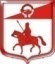 СОВЕТ ДЕПУТАТОВмуниципального образования Старопольское сельское поселениеСланцевского муниципального района Ленинградской области(13 заседание четвертого созываРЕШЕНИЕ23.06.2020                                                                                                  № 77 – сд            В целях реализации пункта 3 Указа Президента Российской Федерации от 17.04.2020 № 272  "О предоставлении сведений о доходах, расходах, об имуществе и обязательствах имущественного характера за отчетный период с 01 января по 31 декабря 2019 года", а также  в соответствии с частью 42 статьи 121  Федерального закона от 25.12.2008 года № 273-ФЗ "О противодействии коррупции" и частью 8 статьи 15 Федерального закона  от 02.03.2007 года № 25-ФЗ "О муниципальной службе в Российской Федерации", совет депутатов муниципального образования Новосельское сельское поселение Сланцевского муниципального района Ленинградской области  РЕШИЛ:1.Продлить до 1 августа 2020 года включительно срок предоставления копий справок о доходах, расходах, об имуществе и обязательствах имущественного характера за отчетный период с 01 января  по 31 декабря 2019 года, предусмотренных частью 9 статьи 2 областного закона от 20.01.2020 года № 7-оз "Об отдельных вопросах реализации законодательства в сфере противодействия коррупции гражданами, претендующими на замещение должности главы местной администрации по контракту, муниципальной должности, а также лицами, замещающими указанные должности"2.Опубликовать решение в приложении к газете «Знамя труда» и разместить на сайте  администрации Старопольского сельского поселения Сланцевского муниципального района Ленинградской области.3.Решение вступает в силу на следующий день после дня его официального  опубликования.Глава муниципального образования                                                 А.С.ЖукО продлении срока предоставления сведений о доходах, расходах, об имуществе и обязательствах имущественного характера